                                            							          KLEPP OG TIME			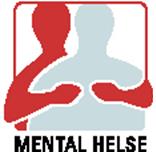 Protokoll fra årsmøtei Mental Helse Klepp/Time 2020       Tid: 13.02.2020 kl 18.00   Sted: Gnisten kontaktsenter, Fredheimsvn 4, KleppeSak 1: § 26.1 Konstituering av årsmøte                      Frammøtte medlemmer: Laila Horpestad, Astrid Guttelvik, Astri Storhaug                      Anne Dorthea Helliesen, Marit Linnerud Egeland, Monica Voll, Martha                      Lundstadsveen, Åshild Fjelde og Irene Bredesen.                       Møteleder: Laila Horpestad – Sekretær: Irene Bredesen                       Protokollunderskrivere: Monica Voll og Marit Linnerud Egeland Sak 2: § 26.2 Årsberetning for årsmøteperioden ble lagt fram av styreleder og godkjent                                   Revidert regnskap ble lagt fram av kasserer Anne-Dorthea Helliesen ble            godkjent med noen rettelser som kasserer korrigerer.Sak 3 § 26.3 Eventuelt fastsettelse av honorar og godtgjørelse for lokalt styre.                     Det blir ikke gitt styrehonorar, men skal fortsette med kjøregodtgjørelse. Sak 4 § 26.4 Fastsettelse av handlingsplan for neste ordinære årsmøte. Foreslått handlingsplan ble lest opp av Irene Bredesen og vedtatt med en liten rettelse. Sak 5 § 26.5 Saker som er foreslått etter § 26.4.           Ingen saker er kommet inn til styret.Sak 6 § 26.6 Fastsettelse av budsjett for inneværende kalenderår.                     Budsjett ble ikke fremlagt, saken blir tatt opp på periodens 1. styremøte.  Sak 7 § 26.7 Valg av styre          Laila Horpestad (ikke på valg) - gjenvalgt til leder for 1 år.                     Åse Corneliussen – sekretær (ikke på valg)                       Astrid Guttelvik - styremedlem/ kafevert, gjenvalgt for 2 år                      Astri Storhaug - styremedlem/kafevert (ikke på valg)                      Irene Bredesen - styremedlem (går ut av rollen som vikar for sekr.)                     Åshild Fjelde - styremedlem (ny – valgt for 2 år).                      Anne- Dorthea Helliesen som har innehatt kasserervervet, går ut av styret. Sak 8 § 26.8 Valg av valgkomite (for 1 år): Monica Voll og Marit Linnerud Egeland gjenvalgt                                   Sak 9 § 26.9 Valg av revisor: Anvor Risa går av som revisor. Olav Horpestad (ny) ble valgt.  Kleppe 27. februar 2020______________________				______________________ Laila Horpestad					Irene Bredesen			         Leder    						Sekretær______________________				______________________ Monica Voll						Marit Linnerud Egeland Protokollunderskriver                                     	Protokollunderskriver 